وكالة الجامعة للدراسات العليا و البحث العلمي تستقبل الوفد المشارك بمعرض إينا للاختراعات والابتكاراتإستقبل سعادة وكيل الجامعة للدراسات العليا والبحث العلمي الاستاذ الدكتور محمد بن عبدالله الشايع الوفد المشارك في معرض إينا الدولي للإختراعات والإبتكارات والذي أقيم بمدينة نيوبرغ بألمانيا خلال الفترة من 6-9/1/1436هـ ، والذي حصد فيه عدد من طلاب  الجامعة على أربع ميداليات نتيجة الإبتكارات المتميزة في المجال الهندسي والطبي والبيئة، وكان في مقدمة الوفد د. بخيت الرشيدي مدير مركز الابتكار والأفكار الطلابية المتميزة والطالب عبدالرحمن الفهيد الحاصل على الميدالية الذهبية عن إبتكارجهاز "مكبس الحماية "،والطالب محمد السكران الحاصل على الميدالية الذهبية عن إبتكار "نظام التبريد" والطالب حامد العنزي الحاصل على الميدالية البرونزية عن إبتكار جهاز قياس الكلسترول بالدم والطالب محمد جوخب والطالب محمد مفرح الحاصلين على ميدالية برونزية عن ابتكار السرير الطبي ،هذا وقد هنأ سعادة الوكيل المبتكرين على هذا الإنجاز الطيب،كما أبدى سعادته بالمستوى المتقدم الذى وصل إليه مركز الإبتكار وتحقيقه الكثير من النتائج المبهرة ، وتحدث سعادته مع الطلاب وحثهم على بذل المزيد من البحث والدقة,بهدف إظهار المستوى المتقدم الذى تشهده التقنية الإبداعية بالجامعة والتى تسعى بدورها في توفير الدعم الكامل لمثل هذه الإبتكارات ، وتحدث سعادته أيضاً مع الوفد المشارك عن أهمية المشاركة في مثل هذه المعارض العالمية موضحاً أن مثل هذه المشاراكات تزيد من فرص نشر ثقافة الإبداع وإتاحة الفرص للقاء بين المخترعين والمستثمرين الذين يبحثون عن أفكار إبداعية جديدة لتحويلها إلى منتجات مبتكرة ومفيدة . 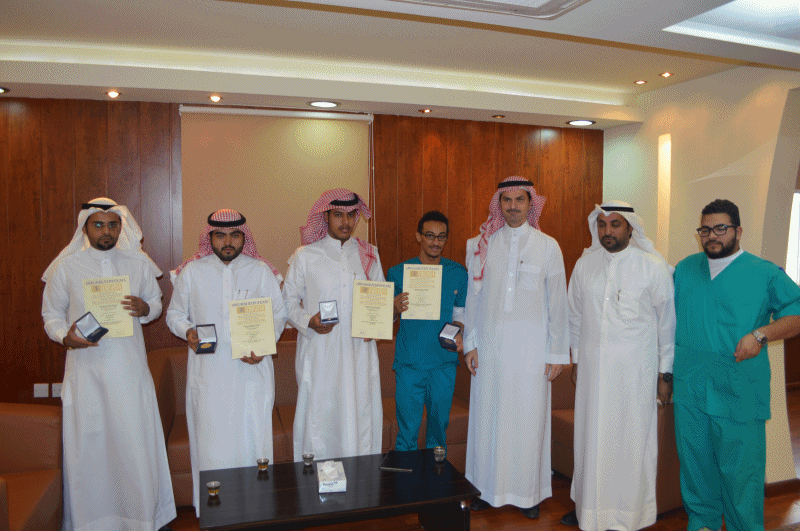 